                                                                                                  « В регистр»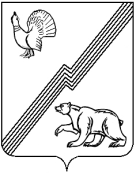 АДМИНИСТРАЦИЯ ГОРОДА ЮГОРСКАХанты-Мансийского автономного округа – Югры                        

                                                             ПОСТАНОВЛЕНИЕ                             (проект)
от ______________________                                                                                               №  _______
Об утверждении Порядкаи  условий предоставленияежегодного дополнительного оплачиваемого отпуска работникамс ненормированным рабочим днемв организациях, финансируемых за счет средств бюджета города Югорска	В соответствии со статьями 101, 119 Трудового кодекса Российской Федерации:1. Утвердить Порядок и условия предоставления ежегодного дополнительного оплачиваемого отпуска работникам с ненормированным рабочим днем в организациях, финансируемых за счет средств бюджета города Югорска.2. Признать утратившими силу постановление администрации города Югорска от 17 февраля 2011 года  № 260 «О дополнительных ежегодных оплачиваемых отпусках работникам с ненормированным рабочим днем», постановление администрации города Югорска от 21июня 2011 года  № 1311 «О внесении изменений в постановление администрации города Югорска от 17 февраля 2011 года  № 260».3. Опубликовать настоящее постановление в газете «Югорский вестник» и разместить на официальном  сайте администрации города Югорска.4. Настоящее постановление вступает в силу после его официального опубликования в газете «Югорский вестник».5. Контроль за выполнением постановления возложить на заместителя главы администрации города Югорска Т.И. Долгодворову.Глава администрации города Югорска                                                            М.И. Бодак 
Приложениек постановлениюадминистрациигорода Югорскаот _______________№______Порядок и условия
предоставления ежегодного дополнительного оплачиваемого отпуска
работникам с ненормированным рабочим днем в организациях,
финансируемых за счет средств бюджета  города Югорска1. Ежегодный дополнительный оплачиваемый отпуск работникам с ненормированным рабочим днем (далее - дополнительный отпуск) предоставляется за работу в условиях ненормированного рабочего дня отдельным работникам организаций, финансируемых за счет средств бюджета города Югорска, если эти работники при необходимости эпизодически привлекаются по распоряжению работодателя к выполнению своих трудовых функций за пределами нормальной продолжительности рабочего времени.2. Перечень должностей работников с ненормированным рабочим днем, имеющих право на дополнительный отпуск, устанавливается правилами внутреннего трудового распорядка или иным локальным  нормативным актом организации, с учетом мнения представительного органа работников.В перечень должностей работников с ненормированным рабочим днем включаются руководящий, технический и хозяйственный персонал и другие лица, труд которых в течение рабочего дня не поддается точному учету, лица, которые распределяют рабочее время по своему усмотрению, а также лица, рабочее время которых по характеру работы делится на части неопределенной продолжительности.3. Продолжительность дополнительного отпуска, предоставляемого работникам с ненормированным рабочим днем, не может быть менее 3 календарных дней и не более 10 календарных дней.Продолжительность дополнительного отпуска (количество календарных дней) по соответствующим должностям устанавливается правилами внутреннего трудового распорядка организации или  коллективным договором и зависит от объема работы, степени напряженности труда, возможности работника выполнять свои трудовые функции за пределами нормальной продолжительности рабочего времени и других условий.Работодатель ведет учет времени, фактически отработанного каждым работником в условиях ненормированного рабочего дня.4. Право на дополнительный отпуск возникает у работника независимо от продолжительности работы в условиях ненормированного рабочего дня.В случае, если такой отпуск не предоставляется, 	то переработка за пределами нормальной продолжительности рабочего времени компенсируется с письменного согласия работника как сверхурочная работа.5. Дополнительный отпуск, предоставляемый работникам с ненормированным рабочим днем, суммируется с ежегодным основным оплачиваемым отпуском, а также с другими ежегодными дополнительными оплачиваемыми отпусками в соответствии с действующим законодательством.6. В случае переноса либо неиспользования дополнительного отпуска, а также увольнения право на указанный отпуск реализуется в порядке, установленном трудовым законодательством Российской Федерации для ежегодных оплачиваемых отпусков.7. Оплата дополнительных отпусков, предоставляемых работникам с ненормированным рабочим днем, производится в пределах фонда оплаты труда.